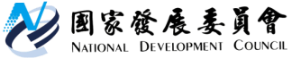 國家發展委員會 新聞稿發布日期：106年4月27日聯 絡 人：吳明蕙、利秀蘭聯絡電話：2316-5851、5852106年3月份景氣概況106年3月景氣對策信號綜合判斷分數較上月減少4分為24分，燈號連續第9個月呈現綠燈，其中金融面、貿易面指標大致穩定，市場信心調查偏向樂觀，生產面、銷售面表現則受比較基期因素影響；領先指標與同時指標微幅下跌，顯示當前國內景氣仍大致穩定。展望未來，受惠全球景氣回升，帶動需求增溫，有助出口表現；惟全球經貿政策走向與地緣政治不確定性升高，仍須密切注意。國內半導體廠商持續擴產，可望拉抬民間投資意願，加以政府將積極推動前瞻基礎建設計畫，維繫成長力道；民間消費在股市及就業市場好轉、母親節檔期陸續展開，應可推升買氣，惟實質薪資增幅有限，可能約制消費成長。整體而言，國內景氣應可維持穩定。景氣對策信號（詳圖1、圖2）3月綜合判斷分數較上月減少4分至24分，燈號續呈綠燈；9項構成項目中，貨幣總計數M1B、工業生產指數、製造業銷售量指數與批發、零售及餐飲業營業額皆由綠燈轉呈黃藍燈，分數各減少１分；其餘5項燈號不變。個別構成項目說明如下：貨幣總計數M1B變動率：由上月6.5%減為4.9%，燈號由綠燈轉為黃藍燈。股價指數變動率：由上月17.3%減為12.8%，燈號續呈黃紅燈。工業生產指數變動率：由上月上修值3.9%減為2.7%，燈號由綠燈轉呈黃藍燈。非農業部門就業人數變動率：由上月0.65%增為0.70%，燈號續為黃藍燈。海關出口值變動率：由上月下修值11.1%減為7.0%，燈號仍為綠燈。機械及電機設備進口值變動率：由上月上修值11.2%增為14.5%，燈號續呈黃紅燈。製造業銷售量指數變動率：由上月下修值4.8%減為0.7%，燈號由綠燈轉為黃藍燈。批發、零售及餐飲業營業額變動率：由上月5.2%減為4.3%，燈號由綠燈轉呈黃藍燈。製造業營業氣候測驗點：由上月上修值98.2點增為98.3點，燈號仍為綠燈。景氣指標領先指標領先指標不含趨勢指數為101.53，較上月下跌0.17%（詳表1、圖3）。7個構成項目，經去除長期趨勢後，3項較上月上升，分別為：核發建照面積、股價指數、工業及服務業受僱員工淨進入率；其餘4項：實質半導體設備進口值、外銷訂單指數、實質貨幣總計數M1B、製造業營業氣候測驗點則較上月下滑。同時指標同時指標不含趨勢指數為102.05，較上月下跌0.49%（詳表2、圖4）。7個構成項目經去除長期趨勢後，2項較上月上升，分別為：批發、零售及餐飲業營業額，以及非農業部門就業人數；其餘5項：實質機械及電機設備進口值、電力（企業）總用電量、工業生產指數、製造業銷售量指數，以及實質海關出口值則較上月下滑。落後指標	落後指標不含趨勢指數為99.85，較上月上升0.57%（詳表3、圖5）。6個構成項目經去除長期趨勢後，皆較上月上升，分別為：製造業存貨率、製造業單位產出勞動成本指數、工業及服務業經常性受僱員工人數、失業率、全體貨幣機構放款與投資，以及金融業隔夜拆款利率。下次發布日期為 106年5月26日（星期五）下午4時圖1  近1年景氣對策信號走勢圖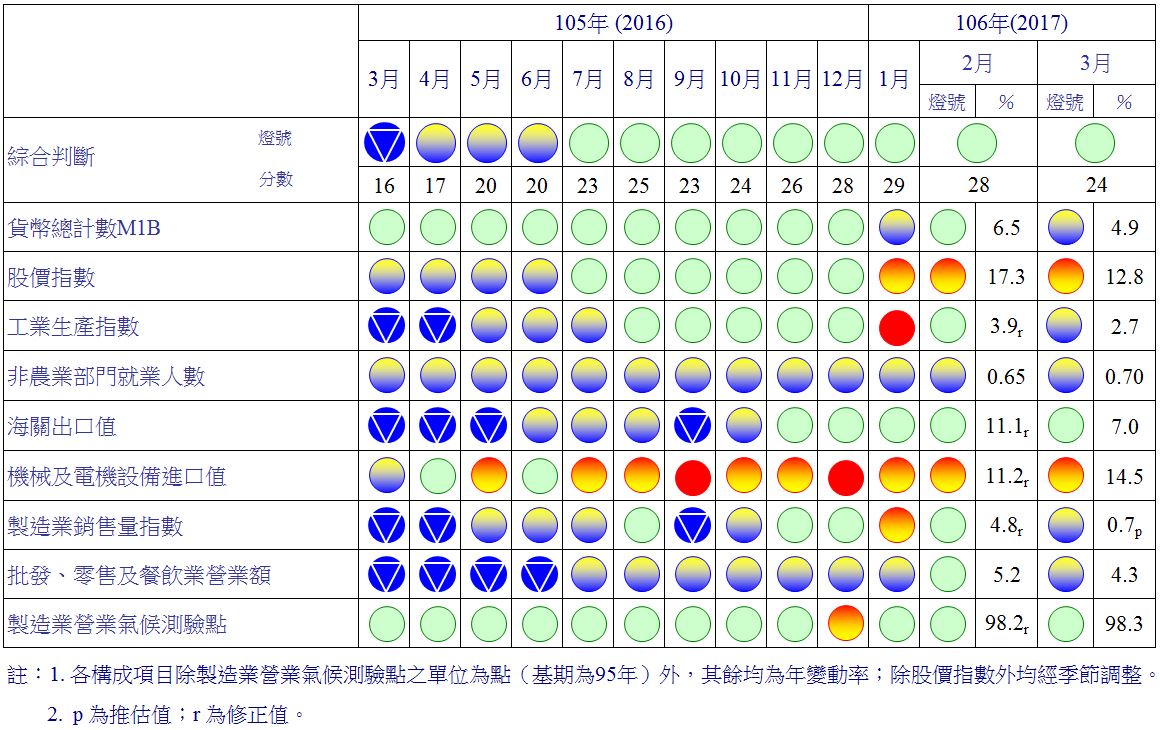 圖2  一年來景氣對策信號   表1  景氣領先指標                                                                                           指數註：1.本表構成項目指數為經季節調整、剔除長期趨勢，並平滑化與標準化後之數值。以下表同。2.淨進入率＝進入率—退出率。 3.核發建照面積僅包含住宿類（住宅）、商業類、辦公服務類、工業倉儲類4項建造執照統計資料。 4. SEMI半導體接單出貨比自2017年1月起停止發布，故2017年2月起以實質半導體設備進口值（3個月移動平均）替代。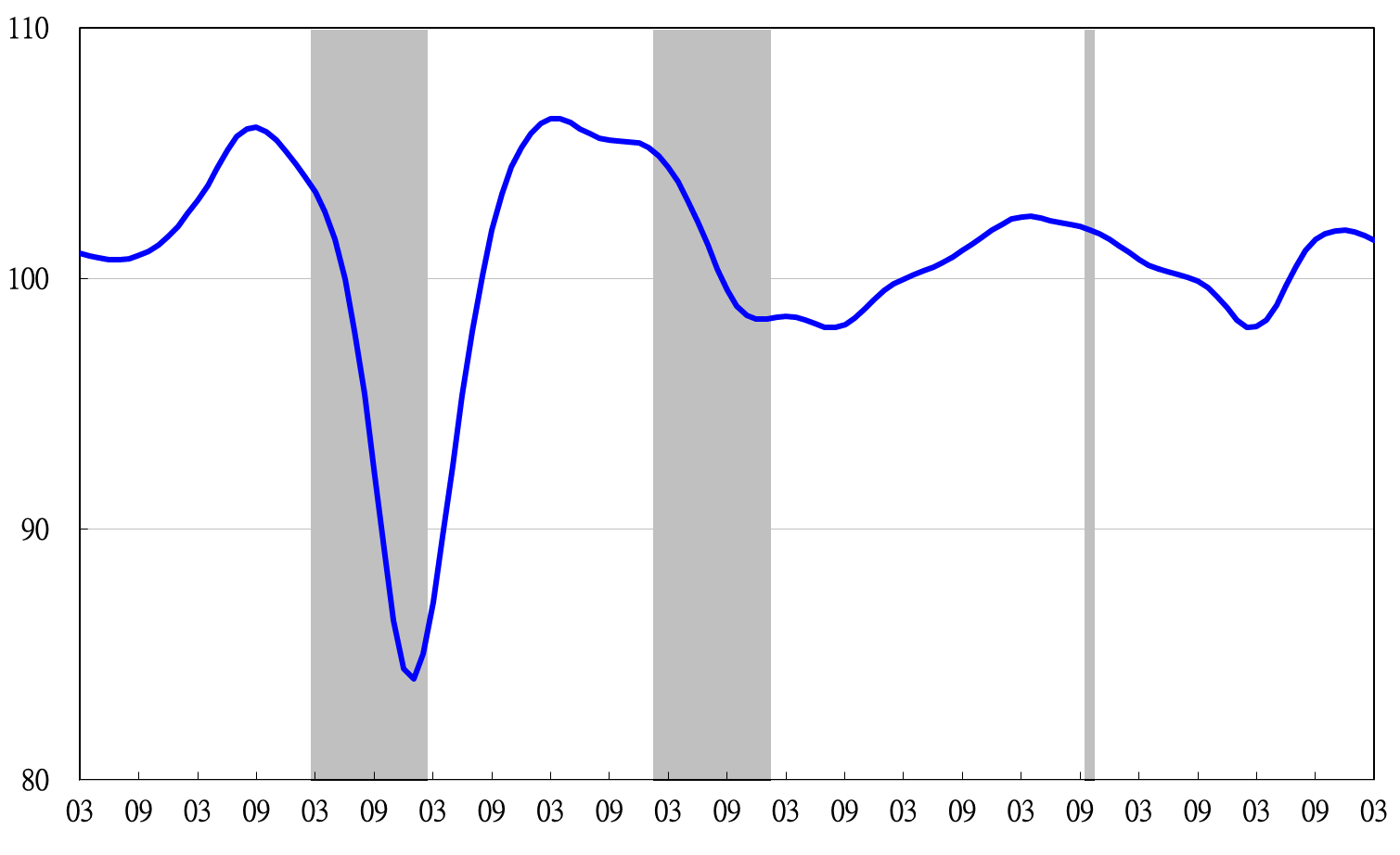 註：陰影區表景氣循環收縮期，以下圖同。圖3  領先指標不含趨勢指數走勢圖 表2  景氣同時指標                                                                                           指數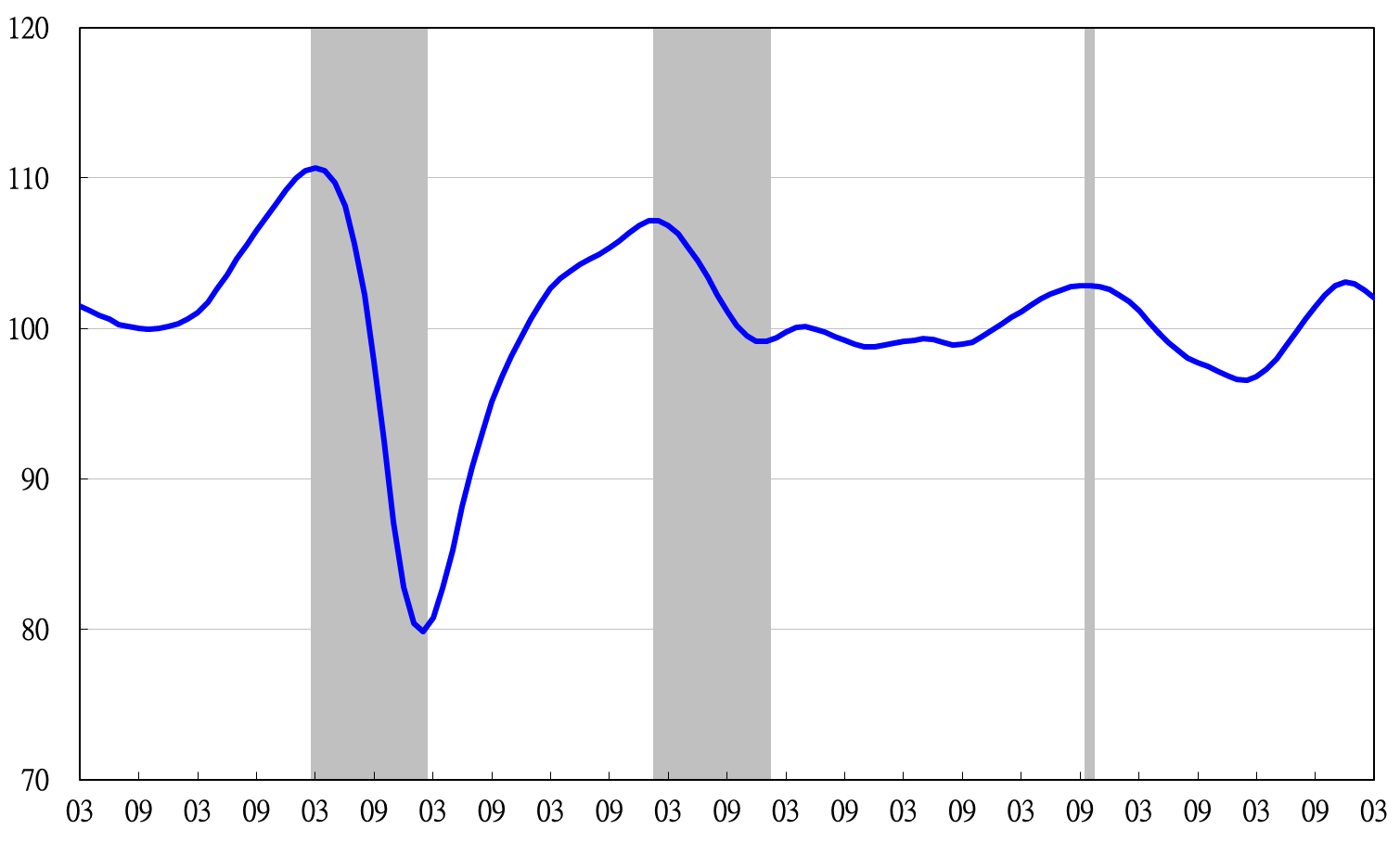 圖4  同時指標不含趨勢指數走勢圖      表3  景氣落後指標                                                                                                   指數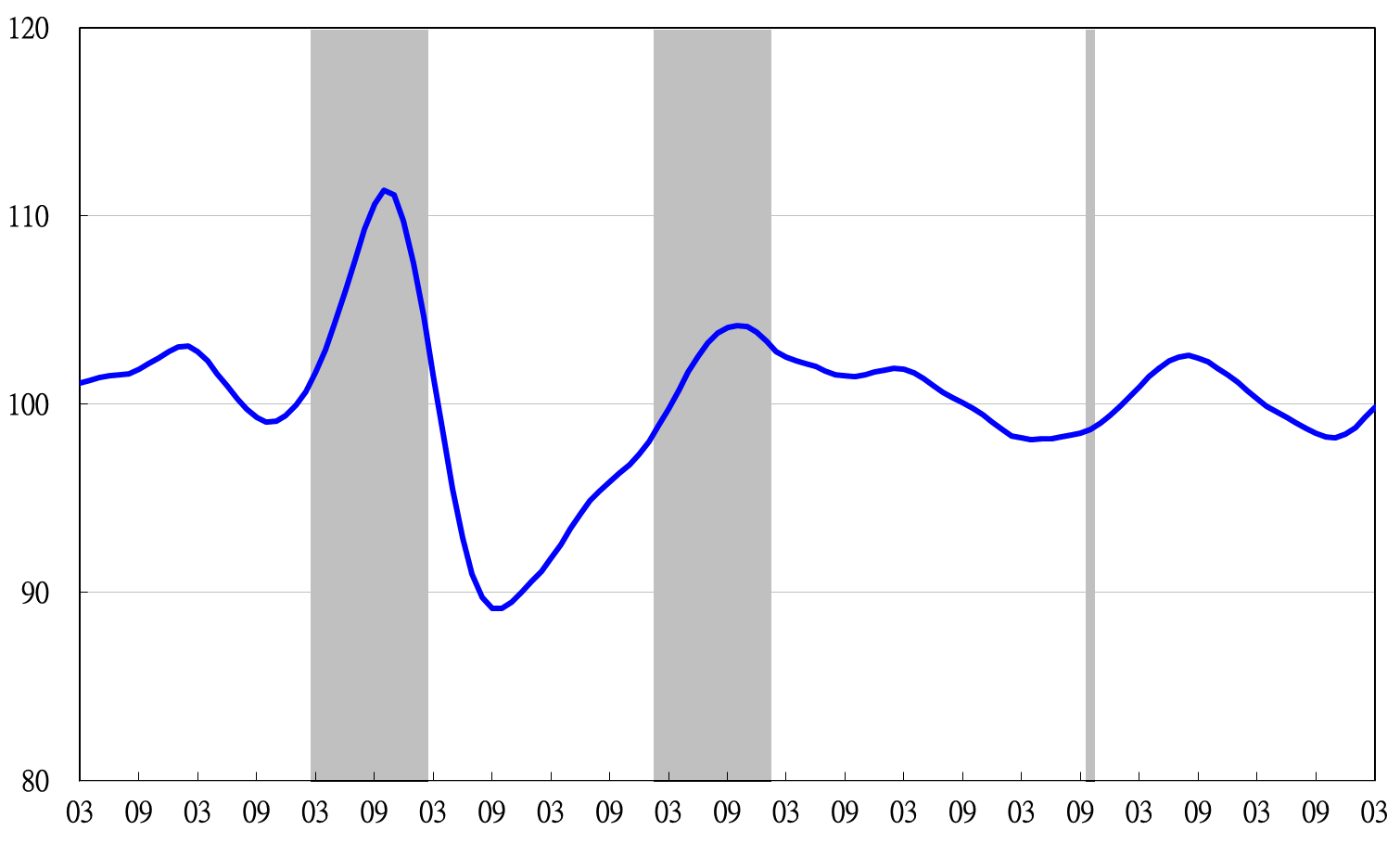 圖5  落後指標不含趨勢指數走勢圖項　　　　　目105年 (2016)105年 (2016)105年 (2016)105年 (2016)106年 (2017)106年 (2017)106年 (2017)項　　　　　目9月10月11月12月1月2月3月不含趨勢指數101.54101.77101.88101.91101.85101.70101.53　較上月變動 (%)0.420.230.100.03-0.06-0.15-0.17構成項目10.000.000.000.000.000.000.00外銷訂單指數 100.47100.56100.51100.37100.1999.9799.74實質貨幣總計數M1B100.07100.0399.9699.8799.7799.6699.54股價指數99.98100.06100.13100.20100.29100.39100.49工業及服務業受僱員工淨進入率299.96100.09100.22100.35100.43100.46100.47核發建照面積399.9399.8899.90100.04100.26100.49100.74實質半導體設備進口值4100.77100.90100.92100.84100.67100.44100.19製造業營業氣候測驗點100.38100.44100.50100.52100.50100.43100.36項　　　　　　　目105年 (2016)105年 (2016)105年 (2016)105年 (2016)106年 (2017)106年 (2017)106年 (2017)項　　　　　　　目9月10月11月12月1月2月3月不含趨勢指數101.47 102.25 102.83 103.10 102.98 102.55 102.05 　較上月變動 (%)0.83 0.76 0.57 0.26 -0.12 -0.41 -0.49 構成項目工業生產指數100.34 100.53 100.67 100.73 100.67 100.48 100.25 電力(企業)總用電量100.45 100.74 100.98 101.13 101.08 100.84 100.57 製造業銷售量指數100.25 100.47 100.66 100.76 100.75 100.62 100.46 批發、零售及餐飲業營業額100.21 100.53 100.79 100.92 100.97 101.00 101.03 非農業部門就業人數99.69 99.71 99.74 99.77 99.80 99.82 99.84 實質海關出口值100.31 100.57 100.81 100.97 101.05 101.05 101.01 實質機械及電機設備進口值101.32 101.67 101.82 101.76 101.47 101.07 100.65 項　　　　　　　目105年 (2016)105年 (2016)105年 (2016)105年 (2016)106年 (2017)106年 (2017)106年 (2017)項　　　　　　　目9月10月11月12月1月2月3月不含趨勢指數98.44 98.26 98.23 98.41 98.77 99.29 99.85 　較上月變動 (%)-0.27 -0.19 -0.03 0.18 0.37 0.52 0.57 構成項目0.00 0.00 0.00 0.00 0.00 0.00 0.00 失業率99.69 99.79 99.88 99.96 100.01 100.06 100.10 工業及服務業經常性受僱員工人數99.76 99.76 99.78 99.81 99.85 99.90 99.95 製造業單位產出勞動成本指數99.73 99.43 99.22 99.13 99.15 99.27 99.44 金融業隔夜拆款利率99.92 99.94 99.95 99.97 99.99 100.00 100.02 全體貨幣機構放款與投資99.87 99.87 99.87 99.88 99.89 99.91 99.93 製造業存貨率99.18 99.14 99.18 99.35 99.64 100.00 100.38 